Broj:	02-04-20/22Prača:	01.02.2023. godineNa osnovu člana 24. Statuta Općine Pale (“Službene novine Bosansko-podrinjskog kantona Goražde”, broj: 19/07, 11/08 i 6/13) i člana 83. Poslovnika Općinskog vijeća Općine Pale (“Službene novine Bosansko-podrinjskog kantona Goražde”, broj: 5/22) Općinsko vijeće  Pale na svojoj XXVIII redovnoj sjednici održanoj dana 31.01.2023. godine,  d o n o s iZAKLJUČAKO POBOLJŠANJU USLUGE RADA SEKRETARA MJESNIH ZAJEDNICAOvim Zaključkom Općinsko vijeće Pale traži od Općinskog načelnika poboljšanje usluge rada sekretara mjesnih zajednica, a od sekretara mjesnih zajednica dostavu „Izvještaja o radu organa mjesnih zajednica“ najkasnije do 15.02.2023. godine.Pod poboljšanjem usluge rada sekretera mjesnih zajednica podrazumijeva se:jasno definisano vrijeme rada sa strankama,obezbjeđeno kancelariju/prostor u zgradi općine za rad sa strankama,jasno definisano vrijeme obilaska terena, iobavezno prisustvo na sjednica općinskog vijeća.Ovaj Zaključak stupa na snagu danom donošenja a naknadno će biti objavljen u Službenim novinama Bosansko-podrinjskog kantona Goražde.PREDSJEDAVAJUĆIMr.sc. Senad Mutapčić, dipl. ing. maš.Dostavljeno:Sekretar mjesnih zajednica,Bosna i HercegovinaFederacija Bosne i HercegovineBosansko-podrinjski kanton GoraždeOpćina PaleOpćinsko vijeće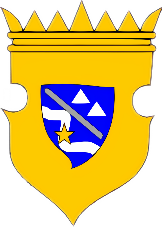 Bosnia and HerzegovinaFederation of Bosnia and HerzegovinaBosnian-Podrinje Canton of GoraždeMunicipality of PaleMunicipal Council